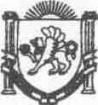 Республика КрымНижнегорский район Администрация Чкаловского сельского поселенияПОСТАНОВЛЕНИЕ№54-Б01.06.2023г.                                                                                                     с.Чкалово Об утверждении муниципальной программы «Обеспечение пожарной безопасности на территории Чкаловского сельского поселения Нижнегорского района Республики Крым»В соответствии Бюджетным кодексом Российской Федерации, Федеральным законом от 06.10.2003 № 131-ФЗ «Об общих принципах организации местного самоуправления в Российской Федерации», Законом Республики Крым от 02.06.2015 № 108-ЗРК/2015 «О стратегическом планировании в Республике Крым», Уставом муниципального образования Чкаловское сельское поселение Нижнегорского района Республики Крым, в целях осуществления расходов бюджета Чкаловского сельского поселения Нижнегорского района Республики Крым:1. Утвердить муниципальную программу «Обеспечение противопожарной безопасности на территории Чкаловского сельского поселения Нижнегорского района Республики Крым» (прилагается)1.1. Данная муниципальная программа вступает в силу с момента подписания.Настоящее постановление подлежит обнародованию на официальном Портале Правительства Республики Крым на странице Нижнегорский район (nijno.rk.gov.ru) в разделе «Муниципальные образования района», подраздел «Чкаловское сельское поселение» и на Информационном стенде в административном здании Чкаловского сельского совета по адресу: с. Чкалово ул.Центральная 54 а.Контроль за исполнением настоящего постановление оставляю за собой.Председатель Чкаловского сельского совета – глава администрации Чкаловского сельского поселения                     									М.Б.ХалицкаяПриложениек постановление администрации Чкаловского сельского поселения Нижнегорского района Республики Крым от 01.06.2023 №54-БМУНИЦИПАЛЬНАЯ ПРОГРАММА«Обеспечение пожарной безопасности на территории Чкаловского сельского поселения Нижнегорского района Республики Крым»ПАСПОРТ муниципальной программы «Обеспечение пожарной безопасности на территории Чкаловского сельского поселения Нижнегорского района Республики Крым»1. Характеристика задач, решение которых осуществляется путем реализации муниципальной программыАдминистрация Чкаловского сельского поселения Нижнегорского района Республики Крым – орган местного самоуправления, наделенный полномочиями по решению вопросов местного значения, осуществляющий исполнительно-распорядительные функции по обеспечению в пределах своей компетенции прав и законных интересов населения поселения в соответствии с действующим законодательством и Уставом муниципального образования Чкаловское сельское поселение Нижнегорского района Республики Крым.Администрация Чкаловского сельского поселения Нижнегорского района Республики Крым руководствуется в своей деятельности Конституцией Российской Федерации, федеральными конституционными законами, федеральными законами, правовыми актами Президента Российской Федерации и Правительства Российской Федерации, законами Республики Крым, правовыми актами Совета Министров Республики Крым, Уставом муниципального образования Чкаловское сельское поселение Нижнегорского района Республики Крым, нормативными правовыми актами муниципального образования Чкаловское сельское поселение Нижнегорского района Республики Крым, а также иными правовыми актами.Основными причинами возникновения пожаров и гибели людей являются неосторожное обращение с огнем, нарушение правил пожарной безопасности при эксплуатации электроприборов и неисправность печного отопления. Для стабилизации обстановки с пожарами администрацией Чкаловского сельского поселения Нижнегорского района Республики Крым ведется определенная работа по предупреждению пожаров:- проводится корректировка нормативных документов, руководящих и планирующих документов по вопросам обеспечения пожарной безопасности;- проводятся совещания с руководителями объектов и ответственными за пожарную безопасность по вопросам обеспечения пожарной безопасности;- при проведении плановых проверок жилищного фонда особое внимание уделяется ветхому жилью, жилью социально неадаптированных граждан.Вместе с тем, подавляющая часть населения не имеет четкого представления о реальной опасности пожаров, поскольку система мер по противопожарной пропаганде и обучению мерам пожарной безопасности недостаточна.Анализ показывает, что основными причинами возникновения пожаров являются неосторожное обращение с огнем, нарушение правил пожарной безопасности при эксплуатации электроприборов и печей, нарушение правил технической эксплуатации электросетей. В соответствии с нормативными документами в области пожарной безопасности населенные пункты с количеством проживающих более 50 человек должны быть обеспечены наружным противопожарным водоснабжением.Программный подход позволит решить задачи по обеспечению пожарной безопасности, снизить количество пожаров, материальный ущерб от пожаров.Разработка и принятие настоящей муниципальной программы позволят поэтапно решать обозначенные вопросы.Учитывая сложность и многообразие факторов, влияющих на состояние и динамику роста возникновения пожаров, кардинальное улучшение пожарной обстановки, выполнение первичных мер пожарной безопасности на территории Чкаловского сельского поселения Нижнегорского района Республики Крым может быть достигнуто только на основе последовательного осуществления администрацией Чкаловского сельского поселения Нижнегорского района Республики Крым, хозяйствующими субъектами всех форм собственности и населением программных мер, направленных на формирование эффективной системы раннего предупреждения возникновения пожаров, защиты населения и территории, материальных и культурных ценностей от чрезвычайных ситуаций, в том числе пожаров. Выполнение мероприятий, направленных на обеспечение пожарной безопасности в поселении, требует вложения значительных финансовых средств. В связи с этим решение вышеназванных проблем возможно только программно-целевым методом, который позволит обеспечить комплексное урегулирование наиболее острых и проблемных вопросов и системное развитие инфраструктуры обеспечения пожарной безопасности на основе: определения целей, задач, состава и структуры мероприятий и запланированных результатов; концентрации ресурсов по реализации мероприятий, соответствующих приоритетным целям и задачам в сфере обеспечения пожарной безопасности; повышения эффективности муниципального управления в области обеспечения пожарной безопасности; повышения результативности муниципальных инвестиций, использования материальных и финансовых ресурсов. Муниципальная программа позволит более эффективно планировать бюджетные средства, целенаправленно и планомерно осуществлять финансирование вышеназванных мероприятий.2. Основные цели и задачи муниципальной программыОсновной целью муниципальной программы является создание и обеспечение необходимых условий для повышения пожарной безопасности в населённых пунктах, защищенности граждан, предприятий и организаций от пожаров, предупреждение и смягчение их последствий, сокращение материальных потерь от пожаров, а также повышение степени готовности всех сил и средств для тушения пожаров на территории Чкаловского сельского поселения Нижнегорского района Республики Крым.Задачи муниципальной программы:- защита жизни и здоровья граждан;- обеспечение надлежащего состояния источников противопожарного водоснабжения;- обеспечение беспрепятственного проезда пожарной техники к месту пожара;- организация системы оповещения населения в случае возникновения пожара в населенном пункте;- пропаганда пожарной безопасности;- социальное стимулирование участия граждан и организаций в добровольной пожарной охране, в том числе участия в борьбе с пожарами.3. Перечень мероприятий муниципальной программыПредусмотренные в муниципальной программе мероприятия имеют характер первичных мер пожарной безопасности и ставят своей целью решение проблем укрепления противопожарной защиты территории Чкаловского сельского поселения Нижнегорского района Республики Крым за счет бюджетных средств, при освоении которых, будут созданы необходимые условия изменений, в деле укрепления пожарной безопасности, защиты жизни и здоровья граждан от пожаров.Мероприятия по реализации муниципальной программы разработаны в следующих направлениях: - обеспечение мероприятий по пожарной безопасности на территории Чкаловского сельского поселения Нижнегорского района Республики Крым;- информационное обеспечение, противопожарная пропаганда и обучение мерам пожарной безопасности населения.Перечень основных мероприятий муниципальной программы представлен   в приложении № 1.4. Сроки и этапы реализации муниципальной программыСрок реализации муниципальной программы рассчитан на 2023 год и на плановый период 2024 и 2025 годов.Объемы финансового обеспечения муниципальной программы и источники финансированияОбъемы финансового обеспечения муниципальной программы:на 2023 год – 360 000,00 руб. на 2024 год – 0,00 руб.на 2025 год – 0,00 руб. Объем ассигнований из бюджета муниципального образования Чкаловское сельское поселение Нижнегорского района Республики Крым на реализацию муниципальной программы утверждается в бюджете по соответствующим статьям расходов на соответствующие годы.Объем финансирования муниципальной программы ежегодно уточняется в соответствии с решением Чкаловского сельского совета Нижнегорского района Республики об утверждении бюджета Чкаловского сельского поселения Нижнегорского района Республики Крым на соответствующий финансовый год и на плановый период. Финансовое обеспечение муниципальной программы осуществляется за счет средств бюджета муниципального образования Чкаловское сельское поселение Нижнегорского района Республики Крым, выделенных на исполнение действующих обязательств на 2023 год и на плановый период 2024 и 2025 годов.Ресурсное обеспечение реализации муниципальной программы представлено в приложении № 2. 6. Ожидаемые конечные результаты реализации муниципальной программыРеализация муниципальной программы позволит добиться снижения количества пожаров на территории Чкаловского сельского поселения Нижнегорского района Республики Крым и предотвратит случаи травматизма, гибели людей, а так же, позволит снизить возможный материальный ущерб, возникающий в результате пожаров.Сведения о показателях (индикаторах) муниципальной программы и их значениях представлены в приложении № 3 к муниципальной программе. Механизм реализации муниципальной программы и контроль за ходом ее исполненияРеализацию муниципальной программы осуществляет администрация Чкаловского сельского поселения Нижнегорского района Республики Крым.Основные исполнители муниципальной программы осуществляют организацию и обеспечивают выполнение в полном объеме программных мероприятий.Исполнители программных мероприятий также несут ответственность за качественное и своевременное их выполнение, целевое рациональное использование финансовых ресурсов, выделяемых бюджетом Чкаловского сельского поселения Нижнегорского района Республики Крым на реализацию муниципальной программы. Механизм реализации муниципальной программы предусматривает расходы на выплаты заработной платы и прочих выплат сотрудникам администрации Чкаловского сельского поселения Нижнегорского района Республики Крым, закупку товаров, работ и услуг для муниципальных нужд за счет средств местного бюджета в соответствии с действующим законодательством, регулирующим закупку товаров, работ и услуг для обеспечения государственных и муниципальных нужд.Объем и структура бюджетного финансирования муниципальной программы согласовываются с муниципальным заказчиком муниципальной программы и подлежат уточнению в соответствии с возможностями бюджета и с учетом фактического выполнения программных мероприятий.Внесение изменений в муниципальную программу осуществляется администрацией Чкаловского сельского поселения Нижнегорского района Республики Крым.8. Оценка эффективности реализации муниципальной программыОценка эффективности муниципальной программы ««Обеспечение пожарной безопасности на территории Чкаловского сельского поселения Нижнегорского района Республики Крым», проводится в соответствии с распоряжением администрации Чкаловского сельского поселения Нижнегорского района Республики Крым от 16.07.2020 № 30/1 «Об утверждении Методики оценки эффективности реализации муниципальных целевых программ Чкаловского сельского поселения Нижнегорского района Республики Крым».Приложение №1 к муниципальной программе «Обеспечение пожарной безопасности на территории Чкаловского сельского поселения Нижнегорского района Республики Крым»Перечень основных мероприятий муниципальной программы«Обеспечение пожарной безопасности на территории Чкаловского сельского поселения Нижнегорского района Республики Крым»Приложение №2 к муниципальной программе «Обеспечение пожарной безопасности на территории Чкаловского сельского поселения Нижнегорского района Республики Крым»Ресурсное обеспечение реализации муниципальной программы«Обеспечение пожарной безопасности на территории Чкаловского сельского поселения Нижнегорского района Республики Крым»Приложение №3 к муниципальной программе «Обеспечение пожарной безопасности на территории Чкаловского сельского поселения Нижнегорского района Республики Крым»Сведения о показателях (индикаторах) муниципальной программы «Обеспечение пожарной безопасности на территории Чкаловского сельского поселения Нижнегорского района Республики Крым»Состав и значение целевых показателей (индикаторов) подлежит уточнению в процессе реализации муниципальной программыНаименование муниципальной программыМуниципальная программа «Обеспечение пожарной безопасности на территории Чкаловского сельского поселения Нижнегорского района Республики Крым» (далее – муниципальная программа)Заказчик муниципальной программыАдминистрация Чкаловского сельского поселения Нижнегорского района Республики КрымРазработчик муниципальной программыАдминистрация Чкаловского сельского поселения Нижнегорского района Республики КрымИсполнитель муниципальной программыАдминистрация Чкаловского сельского поселения Нижнегорского района Республики КрымОснование для разработки муниципальной программы- Федеральный закон от 06.10.2003 № 131-ФЗ «Об общих принципах организации местного самоуправления в Российской Федерации»;- Федеральный закон от 02.03.2007 № 25-ФЗ «О муниципальной службе в Российской Федерации»; - Устав муниципального образования Чкаловское сельское поселение Нижнегорского района Республики Крым.Цели и задачи муниципальной программыЦель муниципальной программы:создание и обеспечение необходимых условий для повышения пожарной безопасности в населённых пунктах, защищенности граждан, предприятий и организаций от пожаров, предупреждение и смягчение их последствий, сокращение материальных потерь от пожаров, а также повышение степени готовности всех сил и средств для тушения пожаров на территории Чкаловского сельского поселения Нижнегорского района Республики Крым.Задачи муниципальной программы:- защита жизни и здоровья граждан;- обеспечение надлежащего состояния источников противопожарного водоснабжения;- обеспечение беспрепятственного проезда пожарной техники к месту пожара;- организация системы оповещения населения в случае возникновения пожара в населенном пункте;- пропаганда пожарной безопасности;- социальное стимулирование участия граждан и организаций в добровольной пожарной охране, в том числе участия в борьбе с пожарами.Сроки реализации муниципальной программы2023 – 2025 годыПеречень основных мероприятий муниципальной программы- обеспечение мероприятий по пожарной безопасности на территории Чкаловского сельского поселения Нижнегорского района Республики Крым;- информационное обеспечение, противопожарная пропаганда и обучение мерам пожарной безопасности населения.Объем финансового обеспечения муниципальной программы и источники финансированияОбъемы финансового обеспечения муниципальной программы:на 2023 год 360 000,00 руб. на 2024 год – 0,00 руб.на 2025 год – 0,00 руб. Источниками финансирования муниципальной программы является бюджет муниципального образование Чкаловское сельское поселение Нижнегорского района Республики КрымОжидаемые результаты реализации муниципальной программыснижение количества пожаров на территории Чкаловского сельского поселения Нижнегорского района Республики Крымпредотвращение случаев травматизма, гибели людей; снижение возможного материального ущерба, возникающего в результате пожаров№ п/пНаименование основных мероприятийОтветственный исполнитель муниципальной программы, основного мероприятияСрок реализацииСрок реализацииОжидаемый непосредственный результат реализации основного мероприятия (краткое описание)№ п/пНаименование основных мероприятийОтветственный исполнитель муниципальной программы, основного мероприятияначало(год)окончание (год)Ожидаемый непосредственный результат реализации основного мероприятия (краткое описание)1234561Расходы на обеспечение пожарной безопасности на территории Чкаловского сельского поселения Нижнегорского района Республики КрымАдминистрация Чкаловского сельского поселения Нижнегорского района Республики Крым20232025Снижение количества пожаров на территории Чкаловского сельского поселения Нижнегорского района Республики Крымпредотвращение случаев травматизма, гибели людей;снижение возможного материального ущерба, возникающего в результате пожаровНаименованиеОтветственный исполнительНаименование муниципальной программыИсточник финансирования (наименование источников финансирования)Оценка расходов по годам реализации муниципальной программы (тыс. руб.)Оценка расходов по годам реализации муниципальной программы (тыс. руб.)Оценка расходов по годам реализации муниципальной программы (тыс. руб.)НаименованиеОтветственный исполнительНаименование муниципальной программыИсточник финансирования (наименование источников финансирования)2023202420251234567Муниципальная программаАдминистрация Чкаловского сельского поселения Нижнегорского района Республики КрымМуниципальная программа «Обеспечение пожарной безопасности на территории Чкаловского сельского поселения Нижнегорского района Республики Крым»Всего:360,0000,000,00Муниципальная программаАдминистрация Чкаловского сельского поселения Нижнегорского района Республики КрымМуниципальная программа «Обеспечение пожарной безопасности на территории Чкаловского сельского поселения Нижнегорского района Республики Крым»в т.ч. по отдельным источникам финансирования:Муниципальная программаАдминистрация Чкаловского сельского поселения Нижнегорского района Республики КрымМуниципальная программа «Обеспечение пожарной безопасности на территории Чкаловского сельского поселения Нижнегорского района Республики Крым»Федеральный бюджет0,000,000,00Администрация Чкаловского сельского поселения Нижнегорского района Республики КрымМуниципальная программа «Обеспечение пожарной безопасности на территории Чкаловского сельского поселения Нижнегорского района Республики Крым»Бюджет Республики Крым0,000,000,00Администрация Чкаловского сельского поселения Нижнегорского района Республики КрымМуниципальная программа «Обеспечение пожарной безопасности на территории Чкаловского сельского поселения Нижнегорского района Республики Крым»Бюджет Чкаловского сельского поселения Нижнегорского района Республики Крым360,0000,000,00Администрация Чкаловского сельского поселения Нижнегорского района Республики КрымМуниципальная программа «Обеспечение пожарной безопасности на территории Чкаловского сельского поселения Нижнегорского района Республики Крым»Внебюджетные средства0,000,000,00Мероприятие 1Расходы на обеспечение пожарной безопасности на территории Чкаловского сельского поселения Нижнегорского района Республики КрымВсего:360,0000,000,00Мероприятие 1Расходы на обеспечение пожарной безопасности на территории Чкаловского сельского поселения Нижнегорского района Республики Крымв т.ч. по отдельным источникам финансирования:Мероприятие 1Расходы на обеспечение пожарной безопасности на территории Чкаловского сельского поселения Нижнегорского района Республики КрымФедеральный бюджет0,000,000,00Мероприятие 1Расходы на обеспечение пожарной безопасности на территории Чкаловского сельского поселения Нижнегорского района Республики КрымБюджет Республики Крым0,000,000,00Мероприятие 1Расходы на обеспечение пожарной безопасности на территории Чкаловского сельского поселения Нижнегорского района Республики КрымБюджет Чкаловского сельского поселения Нижнегорского района Республики Крым360,0000,000,00Мероприятие 1Расходы на обеспечение пожарной безопасности на территории Чкаловского сельского поселения Нижнегорского района Республики КрымВнебюджетные средства0,000,000,00№ п/пПоказатель (индикатор) (наименование)Единица измеренияВсегоВ том числе:В том числе:В том числе:№ п/пПоказатель (индикатор) (наименование)Единица измеренияВсегоЗначение реализации муниципальной программы показателей по годам:Значение реализации муниципальной программы показателей по годам:Значение реализации муниципальной программы показателей по годам:2023*202420251.Приобретение и установка пожарных гидрантов на территории Чкаловского сельского поселения Нижнегорского района Республики КрымШт.4400